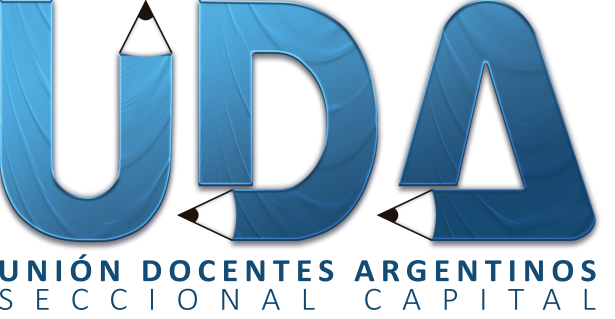 ÁREA INICIALVACANTES INGRESO MAESTRA/O DE SECCIÓNUDA Seccional Capital • Personería gremial 1477 • Pringles 50/54 • CABA • CP:1183 • 011-4981-7723/7482 4982-0657 • Desde 1954 al servicio de la educación pública • www.udacapital.orgUDA Seccional Capital • Personería gremial 1477 • Pringles 50/54 • CABA • CP:1183 • 011-4981-7723/7482 4982-0657 • Desde 1954 al servicio de la educación pública • www.udacapital.orgUDA siempre junto a vos… por una escuela pública, inclusiva y de calidad.D.E.1ºD.E 2ºD.E 3ºESCUELATURNOESCUELATURNOESCUELATURNOJIN A - ESC Nº 5TJIN A - ESC Nº 4TJIN B - ESC Nº 9TJIN A - ESC Nº 5TJIN D -ESC 20TJIN B - ESC Nº 15MJIN A - ESC Nº 7MJIC 1MJIN B - ESC Nº 15TJIN A - ESC Nº 7TEI Nº 212 a 18,30JIN B - ESC Nº 23TJM Nº 39,30 a 16JIN D- ESC Nº 3TJIN B - ESC Nº 14MJII Nº 48,45 a 12/13 a 16,15JII Nº 1MJIN B - ESC Nº 14TEI Nº 28,45 a 15,15JIN B - ESC Nº 14TJIC Nº3 TJIN B - ESC Nº 14TJIC Nº3 8,45 a 12/13 a 16,15JIN C ESC Nº 21TJII Nº 1TJII Nº 2MJII Nº 2TJII Nº 28,45 a 12/13 a 16,15JII Nº 28,45 a 12/13 a 16,15JIC Nº 3MD.E.5ºD.E.6ºJIC Nº 4MESCUELATURNOESCUELATURNOJIC Nº 4MJIN A -ESC Nº 3TJIN A-ESC Nº1TJIC Nº 4MEI Nº 511.30 a 18JIN B-ESC Nº 13MJIC Nº 4TEI Nº 711.30 a 18JIC 3MEI Nº 5MEI Nº 711.30 a 18JIC 3TEI Nº 5TEI Nº 711.30 a 18JIC 5TEI Nº 59 a 15,30EI Nº 711.30 a 18JII Nº 8MEI Nº 817,30 a 19JII Nº 8TJII Nº 8TJII Nº 10MJM Nº 913,45 A 17D.E.4ºJII Nº 10TJM Nº 913,45 A 17ESCUELATURNOJII Nº 10TJM Nº 913,45 A 17JIN B - ESC Nº 14TEI Nº 1113 a 19.30JII Nº 10TJIN C -ESC Nº 13MEI Nº 1113 a 19.30EI Nº 67.30 a 14JII Nº 1MEI Nº 1214,15 A 17,30EI Nª613 a 19.30JII Nº 1TEI Nº 128,30 A 11,45JM Nª711 a 17.30JII Nº 18,45 a 12/13 a 16,15EI Nº 1211 a 17.30JM Nº 711 a 17.30EI Nº 311 a 17,30EI Nº 1211 a 17.30JM Nº 711 a 17.30EI Nº 57,30 a 14EI Nº 1313 a 19.30JM Nº 68 a 14,30EI Nº 1313 a 19.30JM Nº 68 a 14,30EI Nº 1313 a 19.30JM Nº 68 a 14,30EI Nº 1313 a 19.30JM Nº 611,30 a 18EI Nº 713 a 19,30EI Nº 88 a 14,30EI Nº 88 a 14,30EI Nº 811,30 a 18EI Nº 811,30 a 18EI Nº 811,30 a 18EI Nº 811,30 a 18D.E.7ºD.E.8ºD.E.9ºESCUELATURNOESCUELATURNOESCUELATURNOJIN A - ESC Nº 1MJIN A - ESC Nº 9TJIN A-ESC Nº10MJIN A - ESC Nº 2TJIN A - ESC Nº 9TJIN B-ESC Nº 15MJIN A - ESC Nº 2TJIN B - ESC Nº 6TJIN C-ESC Nº 1MJIN A - ESC Nº 22TJIN B - ESC Nº 6TJIN D-ESC Nº 14MJIN B- ESC Nº 20TJIN C-ESC Nº 20MJIN D-ESC Nº 14TJIN B- ESC Nº 24TJIN C-ESC Nº 21TJIN D-ESC Nº 19TJIN D-ESC Nº 23TJIN E -ESC Nº 4MJIN D-ESC Nº 19TJIN D-ESC Nº 23TJII Nº 2MJIC Nº 3TJIN D-ESC Nº 23TJII Nº 2TJII Nº 6MJIC Nº 2TJIC Nº 5TJIC Nº 9MJIC Nº 2TJIC Nº 5TJM Nº 88 a 14.30JIC Nº 2TJM Nº 811 a 18JIC Nº 3TJIC Nº 4TJM Nº 514,15 A 17,30JII Nº 6TD.E.10ºD.E.11ºD.E.12ºESCUELATURNOESCUELATURNOESCUELATURNOJIN A - ESC Nº 20TJIN A-ESC Nº 20MJIN A - ESC Nº 4MJIN B -ESC Nº 14TJIN B - ESC Nº 1MJIN A - ESC Nº 19TJIN C-ESC Nº 16TJIN B - ESC Nº 1TJIN C-ESC 17MJIN D-ESC Nº 11MJIN B - ESC Nº 17MJIN C-ESC 17TJIN D-ESC Nº 11TJIN C-ESC Nº 8TJII Nº 1TJIN D-ESC Nº 22TJIN C-ESC Nº 9MJIC Nº 3TJIN D-ESC Nº 23MJIN C-ESC Nº 10MJIN D-ESC Nº 23TJIC Nº 2MJII Nº 1MJIC Nº 2TJII Nº 2MJII Nº 38,45a 12/13 a 16,15JII Nº 2TJII Nº 28,45a 12/13 a 16,15JIC Nº 3MJIC Nº 3TJIC Nº 3TJIC Nº 3(ESC 1) 8,45a 12/13 a 16,15EI Nº 611.30 a 18EI Nº 611.30 a 18JM Nº78 a 14.30JM Nº711 a 18D.E.13ºD.E.14ºD.E.15ºESCUELATURNOESCUELATURNOESCUELATURNOJIN A-ESC Nº 14MJIN A - ESC Nº 11TJIN A-ESC Nº 17MJIN A-ESC Nº 14TJIN A - ESC Nº 13MJIN C-ESC 3TJIN A-ESC Nº 19MJIN A - ESC Nº 13TJIN C-ESC 12TJIN A-ESC Nº 19MJIN B-ESC Nº 23TJIC Nº 1MJIN C-ESC Nº 16MEI Nº 27 a 13.30JII Nº 2MJIN D-ESC Nº 6TEI Nº 27 a 13.30JII Nº 2MJIC Nº 1TJII Nº 3MJII Nº 2MJIC Nº 1TJII Nº 3TJII Nº 4MJIC Nº 2TEI Nº 68,45a 12/13 a 16,15EI Nº 48,30 A 11,45EI Nº 68,45a 12/13 a 16,15EI Nº 414,15 A 17,30EI Nº 68,45a 12/13 a 16,15EI Nº 48.30 a 15EI Nº 411 a 17.30D.E.16ºD.E.17ºD.E.18ºESCUELATURNOESCUELATURNOESCUELATURNOJIN B -ESC Nº 4TJIN A -ESC Nº 10TJIC Nº 2TJIN B -ESC Nº 16TJIN C-ESC Nº 16TJIC Nº 3TJII Nº 2TJIC Nº 3TJIC Nº 4TD.E.19ºD.E.19ºESCUELATURNOESCUELATURNOJII Nº 1MEI Nº 98,30 a 12,30/13,30 a 16JIC Nº 2TEI Nº 98,30 a 12,30/13,30 a 16JIC Nº 2TJII Nº 108,45a 12/13 a 16,15JIC Nº 3MJII Nº 108,45a 12/13 a 16,15EI Nº 411 a 17.30JII Nº 108,45a 12/13 a 16,15EI Nº 411 a 17.30EI Nº 118,30 A 11,45EI Nº 48 a 14.30EI Nº 11TEI Nº 58 a 14.30EI Nº 11TEI Nº 511.30 a 18EI Nº 11TEI Nº 511.30 a 18EI Nº 11TEI Nº 68 a 14.30EI Nº 1213 a 19.30EI Nº 68 a 14.30JM Nº 1511.30 a 18EI Nº 611.30 a 18JM Nº 1511.30 a 18EI Nº 611.30 a 18JM Nº 1511.30 a 18EI Nº 611.30 a 18JM Nº 1511.30 a 18EI Nº 611.30 a 18EI Nº 611.30 a 18EI Nº 611.30 a 18JII Nº 7 MJII Nº 7 MJII Nº 7 TJII Nº 7 TJII Nº 7 TJII Nº 7 8,45a 12/13 a 16,15JIC Nº 8MJIC Nº 8TJIC Nº 8TD.E.20ºD.E.21ºESCUELATURNOESCUELATURNOJIN A -ESC Nº 14MJII Nº 1 MJII Nº 1 TJII Nº 1 MJII Nº 1 TJII Nº 1 TJIC Nº 2TJII Nº 1 TJIC Nº 2TJII Nº 2MJII Nº 3TJII Nº 2TJM Nº 510,30 A 13,45JIC Nº 3TJM Nº 58 a 14.30JIC Nº 4MEI Nº 68 a 14.30EI Nº 511.30 a 18EI Nº 68 a 14.30EI Nº 511.30 a 18EI Nº 611.30 a 18EI Nº 511.30 a 18EI Nº 611.30 a 18JII Nº 6MEI Nº 815,15 A 18,30JII Nº 6TEI Nº 88.45 a 15.15JII Nº 68.45 a 12/13 a 16.15EI Nº 88,45 a 15,15EI Nº 88,30 A 11,45EI Nº 88.45 a 15.15EI Nº 88,30 A 11,45JIC Nº 10MEI Nº 88,30 A 11,45JIC Nº 10TEI Nº 88,30 A 11,45JIC Nº 128,30 A 11,45EI Nº 8TJIC Nº 128,30 A 11,45EI Nº 8TJIC Nº 128,30 A 11,45EI Nº 8TJIC Nº 12TEI Nº 8TJIC Nº 12TEI Nº 118.45 a 12/13 a 16.15JIC Nº 12TEI Nº 118.45 a 12/13 a 16.15JIC Nº 12TJII Nº 12MJIC Nº 12TJIC Nº 14MJIC Nº 12TJIC Nº 14MJIC Nº 12TJIC Nº 14TJIC Nº 14TJIC Nº 14TJIC Nº 14T